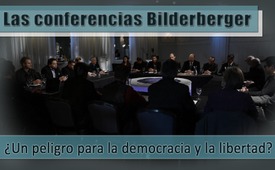 Las conferencias Bilderberger. ¿Un peligro para la democracia y la libertad?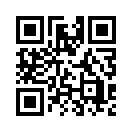 Una conferencia con encuentros anuales secretos en un lugar tranquilo, bajo exclusión del público y con amplias implicaciones políticas. ¿De qué se trata? Adquiera más información de estas conferencias secretas y sus motivos.Las conferencias Bilderberger fueron fundadas por el príncipe Bernhard de Holanda para intensificar el trabajo conjunto entre los EUA y Europa Occidental. Desde entonces se encuentran anualmente en reuniones secretas alrededor de 130 personalidades famosas de la política, la economía, los medios, la ciencia y de las esferas militares. La información proveniente de estas reuniones es extremadamente limitada. Hasta ahora se ha prohibido el acceso a  estas reuniones a los periodistas independientes. Se conoce públicamente solo la lista de los participantes y los temas oficiales a tratar en cada una de las reuniones Bilderberger. El hecho de que puedan adoptarse decisiones políticas de gran trascendencia bajo estas circunstancias resulta inaceptable para muchos. Así, en la última conferencia Bilderberger en Dresde a principios de junio de 2016, se realizaron protestas que la responsabilizan de ser el símbolo de la política transatlántica, que es en gran parte culpable de la grave situación en que se encuentra nuestro mundo actualmente. Estas reuniones secretas son una herramienta para el establecimiento del gobierno mundial único (llamado en inglés One-World), que contraviene los principios de democracia y de libertad. En estas conferencias se consuman acuerdos políticos personales y se establece una dirección para la política mundial sin que los ciudadanos y los pueblos involucrados sean tomados en cuenta. En conclusión: la población no solo es excluida de los procesos para tomar las decisiones más importantes, sino que además se le ocultan los resultados de las negociaciones y las resoluciones tomadas por un pequeño grupo. Sin embargo, las graves consecuencias ocasionadas por esas decisiones recaen precisamente sobre todos aquellos que quedaron excluidos de participar en ellas.de sl./mh./al.Fuentes:https://www.rtdeutsch.com/22280/international/bilderberg-2015-teilnehmerliste-und-themenagenda-veroeffentlicht-mit-dabei-verteidigungsministerin-ursulavon-der-leyen

https://www.kla.tv/6078

http://fipaz.files.wordpress.com/2015/05/claudia-von-werlhof-bergbilder-und-bilderberger1.pdf

http://bilderbergmeetings.orgEsto también podría interesarle:---Kla.TV – Las otras noticias ... libre – independiente – no censurada ...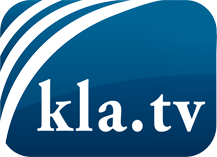 lo que los medios de comunicación no deberían omitir ...poco escuchado – del pueblo para el pueblo ...cada viernes emisiones a las 19:45 horas en www.kla.tv/es¡Vale la pena seguir adelante!Para obtener una suscripción gratuita con noticias mensuales
por correo electrónico, suscríbase a: www.kla.tv/abo-esAviso de seguridad:Lamentablemente, las voces discrepantes siguen siendo censuradas y reprimidas. Mientras no informemos según los intereses e ideologías de la prensa del sistema, debemos esperar siempre que se busquen pretextos para bloquear o perjudicar a Kla.TV.Por lo tanto, ¡conéctese hoy con independencia de Internet!
Haga clic aquí: www.kla.tv/vernetzung&lang=esLicencia:    Licencia Creative Commons con atribución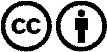 ¡Se desea la distribución y reprocesamiento con atribución! Sin embargo, el material no puede presentarse fuera de contexto.
Con las instituciones financiadas con dinero público está prohibido el uso sin consulta.Las infracciones pueden ser perseguidas.